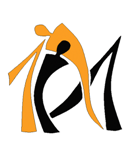 Jeden na jednoho, o. s.Výroční zpráva za rok 2012Slopné 7676323 Lhota u LuhačovicIČ: 22744428OBSAHINFORMAČNÍ ČÁST1. Úvod2. Poslání a principy fungování občanského sdružení Jeden na jednoho, o.s.3. Partneři a sponzoři Jeden na jednoho, o.s.4. Shrnutí shromážděných darů5. Mediální prezentace Jeden na jednoho, o.s.6. Orgány a kontakty Jeden na jednoho, o.s.7. Poděkování sponzorům a partnerůmFINANČNÍ ČÁST8. Finanční hospodaření Jeden na jednoho, o.s.INFORMAČNÍ ČÁST1.ÚvodMáme za sebou teprve necelý první rok existence. Sdružení bylo založeno v dubnu 2012. Jsme sdružení, jehož cílem je pomáhat zrakově postiženým při jejich integraci do sportovního života široké veřejnosti. Možnosti sportování postižených jsou velmi omezené. Ve velké většině jsou tito jedinci odkázáni na pomoc svého okolí, rodiče a přátele. Jak již vyplývá z našeho názvu, chceme této cílové skupině umožnit kvalitní sportovní vyžití formou rozvíjení spolupráce v tandemu zrakově postižený - průvodce, tj. jeden (s handicapem) na jednoho (zdravého).2. Poslání a principy fungování občanského sdružení Jeden na jednoho, o.s.Jako naše hlavní cíle a poslání jsme si vytyčili následující:1. Organizovat sportovní akce pro zrakově postižené a jejich průvodce, s případným zapojením i tělesně postižených sportovců.2. Umožnit zrakově postiženým účast na sportovních akcích určených široké veřejnost.3. Umožnit zrakově postiženým (případně i tělesně postiženým) účast na sportovních soutěžích a závodech v ČR i v zahraničí4. Prostřednictvím neformálního vzdělávání rozvíjet mezi vidící většinou umění být dobrým průvodcem zrakově postižených5. Vytvářet pozitivní spojení mezi většinovou společností, zrakově postiženými i tělesně postiženými6. Prostřednictvím sportovních aktivit vytvářet dobré podmínky ke spolupráci mezi zdravou a zrakově postiženou mládeží a tímto způsobem preventivně působit proti sociálně-patologickým jevůmSpolečně prožité sportovní aktivity, kdy zdraví a vidící jedinci pomáhají nevidomým překonat  jejich handicap s cílem dosažení co nejkvalitnějšího sportovního výkonu, mohou přinést oběma stranám hlubší prožitek. Naším cílem není výchova vrcholových sportovců ani boj o medaile na špičkových sportovních akcích. Nemáme žádný věkový limit a členem našeho sdružení se  může stát každý, kdo má zájem o sport. Chceme umožnit co největšímu počtu zrakově (případně i tělesně) postižených účast na sportovních akcích určených široké veřejnosti jak v Česku tak v zahraničí. Zaměřujeme se na běžecké lyžování, biatlon, cyklistiku, plavání a jezdectví. Rádi bychom zrakově postiženým umožnili seznámení s pro ně novými sporty jako například triatlon, golf. Chceme veřejnost seznámit se specifiky sportováním zrakově postižených a rozšířit počet zdravých, vidících průvodců (trasérů).  V roce 2012 jsme se zúčastnili několika zajímavých sportovních akcí jako Hervis půlmaratón v Praze, půlmaratónu Memoriál MUDr. Josefa Podmolíka v Otrokovicích, premiérově jsme se zúčastnili mistrovského závodu ve sprint triatlonu na Lipně a jeden tým reprezentoval sdružení na gaolballovém turnaje v Praze. Kromě těchto aktivit jsme pro zrakově postižené zorganizovali několik tréninkových hodin plavání v bazéně na Strahově.3. Partneři a sponzoři Jeden na jednoho, o.s.Etnetera, a.s. – společnost je součástí skupiny ETN Group a.s. a zaměřuje se na koporátní weby, eshopy a další, především technologicky rozsáhlejší projekty.Absorb, s.r.o. - společnost Absorb s.r.o. zajišťuje a poskytuje komplexní služby v oblasti cestovního ruchu a osobní přepravy. Dále nabízí služby dlouhodobého a krátkodobého parkování v Praze a rovněž provozuje pneuservis. M.C.TRITON, spol. s r.o. – společnost M.C.TRITON, spol. s r.o. je největší českou poradenskou společností, poskytující služby podnikatelům a manažerům. Společnost realizuje služby v oblastech poradenství pro podnikatele a manažery, ve vzdělávání a rozvoji a ve vyhledávání lidí.Auto Papoušek s.r.o. - Servis Auto Papoušek nabízí svým zákazníkům komplexní služby v oblasti péče o automobily všech značek, krátké objednací termíny i krátké termíny na vlastní provedení opravy. Při bězných záručních i pozáručních servisních prohlídkách garantuje servis dokončení tentýž den. Každému zákazníkovi se snaží vytvořit ty nejvýhodnější podmínky a optimální řešení při osobním jednání.   Securitas ČR s.r.o. – společnost je dceřinou společností švédské Securitas AB, světové „jedničky“ v oblasti komerční bezpečnosti. Securitas se zaměřuje na poskytování bezpečnostních řešení na míru potřebám svých zákazníků.Tomáš NovotnýVAVRYS CZ s.r.o.Kavárna Hvězda Přerov4. Shrnutí shromážděných darůFinanční dary:Etnetera, a.s. 			40.000,-Absorb s.r.o.			27.000,-M.C.TRITON spol. s r.o.		20.000,-Auto Papoušek s.r.o.		15.000,-SECURITAS ČR s.r.o.		10.000,-Kavárna Hvězda Přerov		 5.000,-Nefinanční dary:Dantax s.r.o.			30.000,- vytvoření a provozování webu sdruženíVAVRYS CZ s.r.o.		20.000,- zapůjčení automobiluTomáš Novotný			20.000,- zapůjčení automobilu5. Mediální prezentace Jeden na jednoho, o.s.O akcích sdružení informovala dvě média. Webový magazín sportimage.cz a regionální plzeňská příloha MFDnes.6. Orgány a kontakty Jeden na jednoho, o.s.Výbor sdružení:Maxim Čambor, předsedaMagdalena Nováčková, místopředsedkyněIvo Haničinec, místopředsedaMarek Šimíček, revizní komiseMichaela Čamborová, revizní komiseSídlo sdružení:Jeden na jednoho, o.s.Slopné 76, Dolní Lhota u Luhačovic, Web: www.1na1.czEmail: kontakt@1na1.czBankovní spojení: Korespondenční adresa: Živcových 38, Praha 5, 150007. Poděkování sponzorům a partnerůmJeden na jednoho, o.s. děkuje jménem všech svých spolupracovníků, přátel, členů a jménem všech zrakově postižených všem partnerům, sponzorům a dalším příznivcům, kteří činnost sdružení finančně, hmotně či jinak lidsky podporují a pomáhají tak plnit cíle práce sdružení.FINANČNÍ ČÁST8. Finanční hospodaření Jeden na jednoho, o.s.Sdružení je registrováno u FÚ ve Zlínském kraji u územního pracoviště v Luhačovicích, kam místně spadá. Sdružení je v souladu se zákonem 586/1992 Sb., par.18 odst.5 osvobozeno od daně z příjmu.Jeden na jednoho, o.s. nevede daňové účetnictví. Pro potřeby sledování hospodaření vede evidenci příjmů a výdejů v Kč.V roce 2012 činily celkové příjmy: 116.213,47 Kč, celkové výdaje činily: 26.132,50 Kč. Zůstatek na účtu v bance k 31.12.2012 činil 84.813,34 Kč a zůstatek v pokladně byl 5.267,63 Kč. Finanční prostředky byly z velké části shromážděny na realizaci projektu „Čeští nevidomí sportovci na “, který se uskutečnil v únoru 2013.Dary jsou přijímány na základě uzavřených smluv mezi sdružením a dárci a jsou zasílány na bankovní účet sdružení. Přijaté dary účelově určené jsou využity dle předem dohodnutého účelu a dary, které nejsou účelově určeny, jsou využívány na další činnost a projekty sdružení. Sdružení nemá žádné zaměstnance a tudíž nemá žádné mzdové náklady.K 31. 12. 2012 sdružení nevlastnilo žádný majetek.V Praze, dne 30.5.2013